Муниципальное автономное общеобразовательное учреждение«Многопрофильный лицей имени 202-ой ВДБ»Фестиваль социально-экономических проектов «Хабаровск НАШ»Направление «Архитектура и дизайн»Школьная спортивная площадка	Автор проекта: 	ученик 10 класса	Продан Михаил Юрьевич	Руководитель проекта:Кайдалова Нина Ильинична, учитель географииТел. 8-914-160-46-65г.Хабаровск, 2019ОглавлениеПроблема Цель исследования Задачи исследования  Street Workout Cross-fitСоциальный опрос Планирование спортивной площадки Спортивные снаряды и их польза для учащихся; модель идеальной спортивной площадки   Расчет сметной стоимости площадки Распределение денежных средствВыводПроблемаВ нашем лицее на сегодняшний день нет спортивной площадки, соответствующей требованиям спортивной подготовки учащихся                лицея. И поэтому я решил разработать свой вариант спортивной площадки.ЦельРазработать проект спортивной площадки для лицея. (Времяпрепровождение детей во внеурочное и урочное время)ЗадачиИзучить материал по данной темеИсследовать территорию лицея  для расположения спортивной площадкиРазработать спортивные снаряды и сооружения, нужные для общего развития учащихсяСпроектировать модель площадкиСоставить смету площадкиРаспределить стоимость площадки на спонсоровStreet WorkoutНемало людей разных возрастных групп, живущих в условиях современных городов, стремятся встать на путь здорового образа жизни. И физические нагрузки являются одним из ключевых моментов, помогающих достижению этой цели. Среди различных методов формирования здорового и красивого тела особое место занимает воркаут. Это фактически один из самых популярных видов уличного спорта на данный момент.Если обратиться к значению непосредственно самого термина, то стоит отметить, что Workout - это уличная тренировка. Суть ее сводится к тому, что работа идет только с собственным весом при помощи различных спортивных снарядов (турники, брусья и др.) на открытом воздухе.Преимущества уличных тренировокВоркаут - это тот комплекс упражнений, который фактически исключает серьезные травмы, часто встречающиеся у людей, работающих с весом. Более того, такие занятия доступны каждому, у кого есть доступ к площадке с турником, лавками, горизонтальными и вертикальными лестницами, а также брусьями. Занятия воркаутом исключают перегрузку сердца и выполнение опасных элементов силовых упражнений. В частности, сводится к минимуму риск повреждения позвоночника, что в тренажерном зале при ошибочной технике - не редкость. В качестве еще одного достоинства такого направления физической культуры, как воркаут, можно обозначить красивое телосложение тренирующихся, равномерное развитие различных групп мышц, прекрасный рельеф и заслуживающий внимания кардиоэффект.Cross-fitЕщё одним современным видом спорта является кроссфит. Он набирает популярность во всём мире и является одним из самых универсальных вариантов развития физических способностей. Вариантов тренировок кроссфита очень много. Смысл заключается в том, чтобы за определённый промежуток времени сделать несколько различных видов заданий, на каждом из которых заниматься не более минуты. Комплексы упражнений включают в себя проработку всех групп мышц как с помощью снарядов и тренажёров, так и собственного веса. Данным видом спорта можно заниматься и в спортзалах, и на улице. Однако, наличие турников и брусьев дало бы значительное преимущество на занятиях кроссфитом. Планирование спортивной площадкиПредлагаю установить новую спортивную площадку на месте старой негодной для использования спортивной площадки, которая находиться с торца МАОУ «Многопрофильного лицея им. 202-ой ВДБ». Для этого требуется демонтировать старую площадку, чтобы на месте ее установить новую.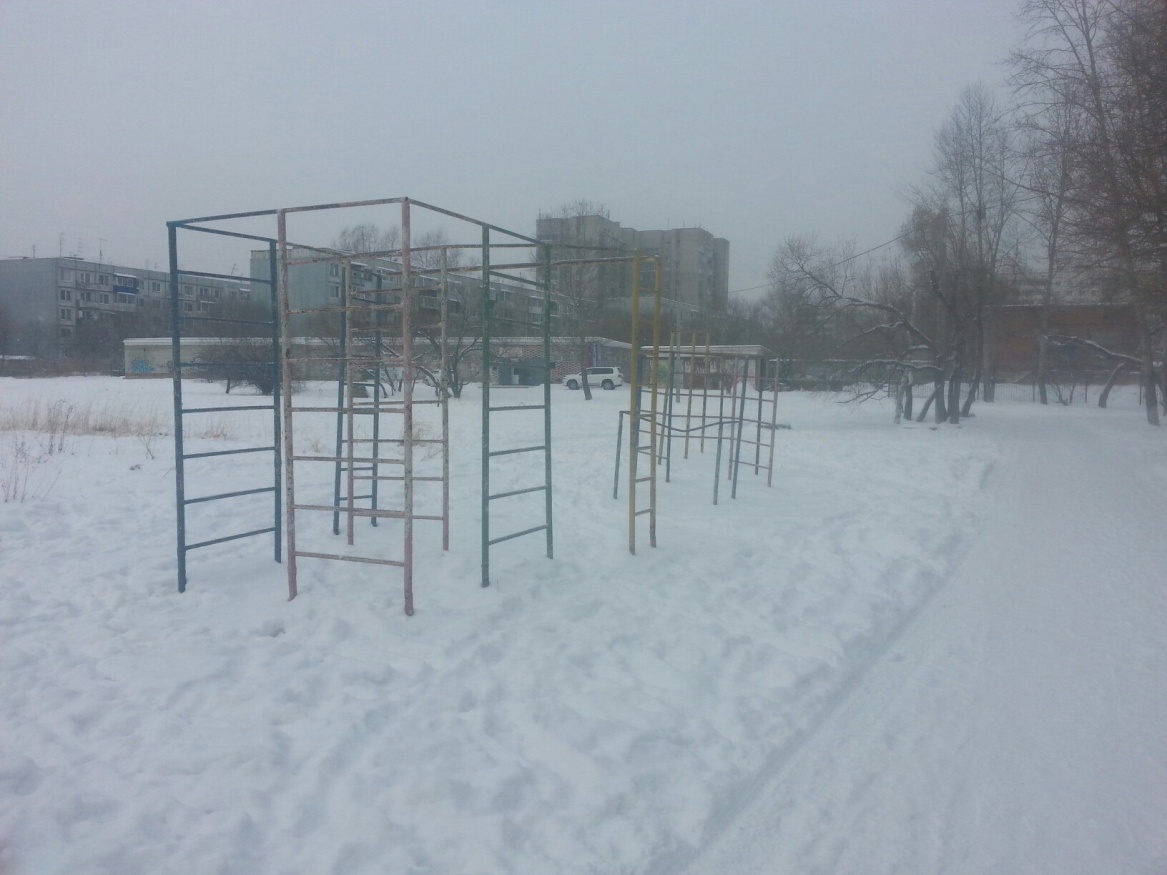 Спортивные снаряды и их польза для учащихся.Турник – это, прежде всего, здоровая спина, крепкий корсет и ровный, здоровый позвоночник.Брусья прекрасно развивают внешние и нижние участки грудных мышц.Тренажер скамейка представляет собой универсальный спортивный снаряд, позволяющий проработать самые разные группы мышц живота.Занятия на кольцах позволяют развить гибкость, ловкость, силу, координацию и баланс. Упражнения с канатом помогут вам выработать такое физическое качество, как силовую выносливость.Эти упражнения помогут научиться контролировать свое тело и являются отличной базой для различных видов спорта.Расчет сметной стоимости спортивной площадкиРаспределение денежных средствПредлагаю собрать нужную сумму, проводя различные школьные и районные сборы, устраивая благотворительные акции, привлекая к делу добровольцев и родителей учащихся.ВыводТаким образом, исследовав территорию возле лицея, подобрав нужные спортивные снаряды, рассчитав затраты, я разработал с помощью и рекомендацией Н.И. Кайдаловой проект идеальной спортивной площадки для лицея!Список литературы:Sportsmen.ruRu.wikipedia.org/wiki/ВоркаутYandex.ru/images/Ds03.infourok.ruСведения руководителяСоциальный вопрос среди учащихсяЯ провёл опрос среди учеников лицея (9-11 классы), задав им два вопроса.Вопрос №1:Вас устраивает нынешнее состояние спортивной площадки, которая находится на территории учебного заведения?Результаты:70% - не устраивает15% - устраивает10% - мне всё равно5% - удержались от ответаТаким образом, мы понимаем, что проблема спортивной площадки актуальна среди учащихся лицея.Вопрос №2:Вам бы хотелось, чтобы на месте старой спортивной площадки была построена новая, пригодная для занятий физкультурой и вашего времяпрепровождения?Результаты:85% - да, хотелось бы10% - мне всё равно5% - удержались от ответаВ итоге мы понимаем, что лицею необходима новая спортивная площадка.Название материала и услугКоличествоЦенаСтоимостьСпортивныйкомплекс189700 руб.89700 руб.Песок2 м3600 руб./м31200 руб. +1000 руб. доставкаБетон1 м36200 руб.6200 руб.Услугиямобура2 ч3000 руб./ч6000 руб.Итого:104100 руб.